ISTITUTO COMPRENSIVO di TEOLO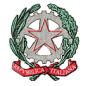 Via XXV Aprile,11 - Bresseo – Tel. 049/9903838– C.F. 80026140287 e-mail: pdic86800x@istruzione.it – Sito web: www.icteolo.edu.itper allievi con Disturbi Specifici di Apprendimento(DSA-Legge 170/2010)per allievi con altri Bisogni Educativi Speciali (BES-Dir. Min. 27/12/2012; C.M. n. 8 del 6/03/2013)Anno scolastico DATI RELATIVI ALL’ALUNNODATI CLINICIALTRE INFORMAZIONICARATTERISTICHE COMPORTAMENTALI EVIDENZIATE(dalle rilevazioni del team docente/Consiglio di classe)FUNZIONAMENTO DELLE ABILITÀ DI BASEALTRE CARATTERISTICHE DI FUNZIONAMENTOInsegnare l’uso di dispositivi extratestuali per lo studio (titoli paragrafi, immagini).Potenziare la competenza fonologica e metafonologica.Utilizzare organizzatori grafici (schemi, tabelle,mappe concettuali, schemi procedurali).Promuovere diverse strategie di lettura in relazione al diverso tipo di testo e gli scopi.Sollecitare le conoscenze precedenti ad ogni lezione per introdurre nuovi argomenti.Offrire anticipatamente schemi grafici (organizzatori anticipati) relativi all’argomento di studio, per orientare l’alunno nella discriminazione delle informazioni essenziali e loro comprensione.Riassumere i punti salienti alla fine di ogni lezione.Promuovere la comprensione del testo attraverso la strutturazione di percorsi sul metodo di studio.Fornire schede lessicali per spiegare parole chiave.Dividere un compito in sotto-obiettivi.Utilizzare vari tipi di adattamento dei testi di studio.Proporre attività di rinforzo delle attività sociali (cooperative-learning, giochi di ruolo).Incentivare la partecipazione attraverso domande mirate.Fornire una guida pratica per la strutturazione di un testo scritto.Altro PATTO EDUCATIVO CON LA FAMIGLIA L’operato dei docenti viene condiviso e coordinato con la famiglia, in un’ottica di corresponsabilità educativa nei confronti dello studente.La famiglia, sottoscrivendo il presente documento, si impegna a:sostenere la motivazione e l’impegno dello studente nel lavoro scolastico e a casa;verificare regolarmente lo svolgimento dei compiti assegnati;verificare che vengano portati a scuola i materiali richiesti;incoraggiare l’acquisizione di un sempre maggior grado di autonomia nella gestione dei tempi di studio, dell’impegno scolastico e delle relazioni con i docenti.Altro______________________________________________________________________________________________________________________________________________________________Il presente Piano Didattico Personalizzato è stato concordato per promuovere il successo formativo e viene sottoscritto.IL CONSIGLIO DI CLASSEEQUIPE’ DI RIFERIMENTO o EDUCATORE (se partecipano alla stesura)LA DIRIGENTE SCOLASTICAINFORMATIVA PRIVACYPer accettazione, i GENITORI (o chi ne fa le veci)Nome e Cognome Data e Luogo di nascitaNato a  il  Scuola: Primaria              Secondaria    Classe e sezione  Coordinatore di classe     ALUNNO BES - DSA        Diagnosi medico-specialistica  Redatta in data da                    Codice ICD 10        ALUNNO - BES         Relazione sanitaria   Redatta in data da                    Codice ICD 10      ALUNNO - BES        Rilevazione dei docenti    Condotta nel periodo  Descrizione sintetica della diagnosi e degli eventuali disturbi associatiInterventi pregressi                       SI     NOeffettuati da Interventi pregressi                       SI     NOperiodo e frequenza Percorso di diagnosi da attivare   SI     NOaccordi con la famiglia                                                            Interventi abilitativi in atto         SI       NOpresso cadenza Frequenza scolasticaregolare     discontinua      saltuariaCaratteristiche del percorso didattico pregresso (es.: frequenza regolare/saltuaria, cambio scuole, bocciature, colloqui)TIPOLOGIA DI BISOGNO EDUCATIVO SPECIALE (selezionare le caratteristiche)TIPOLOGIA DI BISOGNO EDUCATIVO SPECIALE (selezionare le caratteristiche) Ritmi di apprendimento lenti Difficoltà nei processi logico analitici Lacune nella preparazione di base Svantaggio socio/culturale e/o disagio economico Scarsa motivazione allo studio Situazione familiare difficile/carenze affettive Difficoltà di relazione con coetanei e/o adulti Motivi di salute Funzionamento cognitivo al limite (borderline) Difficoltà di memorizzazione Difficoltà di tipo linguistico/culturale (alunni stranieri) ADHD (Deficit dell’attenzione e dell’iperattività) Disturbi della condotta (DOP) Alto potenziale cognitivo (alunno “gifted”)  Altro CARATTERISTICHEPer nulla adeguataPoco adeguataAbbastanza adeguataAdeguataMolto adeguataTenuta di lavoroVelocità di esecuzione del lavoro Capacità organizzativaAutonomia nel lavoro scolasticoRelazione con i compagniRelazione con gli adultiMotivazioneCollaborazione e partecipazione alle attività proposteAccettazione e rispetto delle regoleRispetto degli impegni e delle responsabilità Consapevolezza delle proprie difficoltàConsapevolezza dei propri punti di forzaConsapevolezza da parte dell’alunno del proprio modo di apprendereElementi desunti dalla diagnosi o dalla relazione Elementi desunti dall’osservazione in classe LETTURAVelocitàMolto lentaLentaScorrevoleLETTURACorrettezzaAdeguataNon adeguata (ad es. confonde/inverte/sostituisce omette lettere o sillabe)LETTURAComprensioneScarsaEssenzialeGlobaleCompleta-analiticaSCRITTURAGrafialentanormalevelocesolo in stampato maiuscololeggibile non leggibileSCRITTURADifficoltà disortograficheerrori fonologici (scambio di suoni, omissioni/aggiunte, inversioni, scambio grafemi b-p, b-d, f-v, r-l, q-p, a-e)errori non fonologici (separazione e fusioni illecite scambio di grafema omofono, omissione/aggiunta di H) errori fonetici (omissione/aggiunta di doppie, omissione/aggiunta di accenti)SCRITTURAProduzionedifficoltà a comporre testi (personali, descrittivi, narrativi, argomentativi)difficoltà nel seguire la dettaturadifficoltà nella copia (lavagna/testo o testo/testo)difficoltà nella struttura morfo-sintattichedifficoltà nell’aderenza alla consegnaESPOSIZIONE ORALE/ SCRITTAProprietà linguisticadifficoltà nella strutturazione della frasedifficoltà di esposizione orale e di organizzazione del discorsodifficoltà nel riassumere dati ed argomentidifficoltà ad utilizzare il lessico adeguato al contestoCALCOLOMentaledifficoltà di uso degli algoritmi di base del calcolo (scritto e a mente)difficoltà di quantificazionerecupero dei fatti numericiCALCOLOScritto errori di processamento numerico (difficoltà nel leggere e scrivere i numeri, negli aspetti cardinali e ordinali e nella   corrispondenza tra numero e quantità)difficoltà nelle procedure risolutiveCALCOLOProblem solvingdifficoltà nell’individuazione dei datidifficoltà nel ragionamento logicoscarsa comprensione del testo in un problemanon affronta il problemaLINGUA STRANIERA Produzione ed esposizionedifficoltà nella pronunciadifficoltà nella scritturadifficoltà acquisizione nuovo lessiconotevoli differenze tra comprensione del testo scritto e oralenotevoli differenze tra produzione del testo scritto e oraleATTENZIONEadeguatadiscontinuabreveAFFATICABILITA’Livello alto: si stanca facilmente con qualunque tipo di attivitàLivello medio: si stanca dopo uno sforzo di media intensitàLivello minimo: si sforza dopo uno sforzo prolungatoMEMORIAadeguatapoco adeguatanon adeguataAREA MOTORIO-PRASSICAdifficoltà di esecuzionedifficoltà di pianificazionedifficoltà di programmazione e progettazioneMOTIVAZIONEmolto adeguatamolto adeguatamolto adeguataadeguatapoco adeguatapoco adeguatanon adeguataPartecipazione al dialogo educativoConsapevolezza delle proprie difficoltàConsapevolezza dei propri punti di forzaAutostimaATTEGGIAMENTI E COMPORTAMENTI RISCONTRABILI A SCUOLAATTEGGIAMENTI E COMPORTAMENTI RISCONTRABILI A SCUOLAATTEGGIAMENTI E COMPORTAMENTI RISCONTRABILI A SCUOLAATTEGGIAMENTI E COMPORTAMENTI RISCONTRABILI A SCUOLAATTEGGIAMENTI E COMPORTAMENTI RISCONTRABILI A SCUOLAATTEGGIAMENTI E COMPORTAMENTI RISCONTRABILI A SCUOLAATTEGGIAMENTI E COMPORTAMENTI RISCONTRABILI A SCUOLAATTEGGIAMENTI E COMPORTAMENTI RISCONTRABILI A SCUOLARegolarità frequenza scolasticaAccettazione e rispetto delle regoleRispetto degli impegniAccettazione consapevole degli strumenti compensativi e delle misure dispensativeAUTONOMIA NEL LAVORORicorre all'aiutodell'insegnanteper spiegazioniRicorreall'aiuto diuncompagnoRicorreall'aiuto diuncompagnoRicorreall'aiuto diuncompagnoTende a copiareUtilizzastrumenticompensativiUtilizzastrumenticompensativiSTRATEGIE UTILIZZATE DALL’ALUNNO NELLO STUDIO (solo per la scuola secondariaefficaceda potenziareSottolinea, identifica parole chiaveCostruisce schemi, mappe o diagrammiUtilizza strumenti informatici (computer, correttore ortografico, software …)Usa strategie di memorizzazione (immagini, colori, riquadrature …)Sa consultare il dizionario (cartaceo o elettronico)Utilizza fotocopie adattateUtilizza testi con immaginiUtilizza le registrazioniAltro STRATEGIE DIDATTICHE INCLUSIVE (indicare solo quelle adottate)DISCIPLINE COINVOLTE (specificare le discipline)italianomatematicastoriascienzegeografiamotoriainglesetecnologiaarte e immaginemusicaseconda linguaSTRUMENTI COMPENSATIVI (indicare solo quelle adottate)-Validi anche in sede di esame per alunni della secondaria-STRUMENTI COMPENSATIVI (indicare solo quelle adottate)-Validi anche in sede di esame per alunni della secondaria-STRUMENTI COMPENSATIVI (indicare solo quelle adottate)-Validi anche in sede di esame per alunni della secondaria-Utilizzo di schemi, tabelle, formulari costruiti con la classe o singolo alunno, come supporto durante interrogazioni e verifiche.Utilizzo di video-presentazioni durante le interrogazioni programmate per migliorare l’espressione verbale e facilitare il recupero delle informazioni.Utilizzo di impugnature facili.Utilizzo di quaderni con righe speciali.Utilizzo del computer con programmi di video scrittura, correttori ortografici e sintesi vocale.Utilizzo dei libri digitali.Utilizzo degli audiolibri.Utilizzo di calcolatrice (anche vocale) o ausili per il calcolo non tecnologici (linea dei numeri, tavola pitagorica).Utilizzo di altri linguaggi e tecniche (linguaggio iconico e video).Utilizzo di registratore o della Smart-Pen.Utilizzo dei dizionari digitali (CD rom o risorse on-line).Altro: MISURE DISPENSATIVE (indicare solo quelle adottate)-Validi anche in sede di esame per alunni della secondaria-Dispensa dalla presentazione dei quattro caratteri di scrittura nelle prime fasi dell’apprendimento.Dispensa dalla scrittura sotto dettatura di testi e/o appunti.Dispensa dallo studio mnemonico delle tabelline.Dispensa dallo studio mnemonico delle forme verbali.Dispensa dalla memorizzazione di formule, tabelle e definizioni specifiche complesse.Dispensa parziale dalla lettura ad alta voce in classe.Dispensa dalla lettura di consegne complesse.Dispensa da un eccessivo carico di compiti.Dispensa (se richiesta dalla diagnosi, dalla famiglia e approvata dal consiglio di classe) dalla lingua straniera in forma scritta.Dispensa dal ricopiare testi o espressioni matematiche dalla lavagna Dispensa dallo studio mnemonico delle tabelline, delle forme verbali, delle poesie Dispensa dall’utilizzo di tempi standard Dispensa da un eccessivo carico di compiti con riadattamento e riduzione delle pagine da studiare, senza modificare gli obiettiviDispensa dalla sovrapposizione di compiti e interrogazioni di più materie Dispensa parziale dallo studio della lingua straniera in forma scritta, che verrà valutata in percentuale minore rispetto all’orale non considerando errori ortografici e di spelling AltroCRITERI E MODALITA’ DI VERIFICA E VALUTAZIONE (indicare solo quelle adottate)-Validi anche in sede di esame per alunni della secondaria- CRITERI E MODALITA’ DI VERIFICA E VALUTAZIONE (indicare solo quelle adottate)-Validi anche in sede di esame per alunni della secondaria- Interrogazioni programmate e non sovrapposte.Interrogazioni a gruppi o a coppie.Uso di prove intermedie.Assegnazione di compiti con obiettivi di verifica chiari e non plurimi.Facilitazione della decodifica del testo scritto (lettura da parte dell’insegnante, di un compagno).Programmare le verifiche orali anche con la predisposizione di domande-guida.Tempi più lunghi per l’esecuzione delle verifiche o riduzione degli esercizi.Inserimento nelle verifiche di richiami a regole e procedure necessarie per la prova.Compensazione con prove orali di compiti scritti non ritenuti adeguati.Organizzazione di prove scritte suddivise in più quesiti.In un testo, valutare contenuti e competenze e non la forma.Uso di mediatori didattici durante le prove scritte orali (mappe, schemi, tabelle).Prove di verifica scritta personalizzate:con numero minore di richieste.domande a risposte chiuse.variante vero/falso.inserimento di richiami a regole e procedure necessarie per la prova.tecnica cloze.Nei test in lingua straniera indicare la consegna in lingua italiana.Nei test di lingua straniera evitare domande con doppia negazione o di difficile interpretazione.Nella comprensione del testo in lingua straniera suddividere il testo in parti con relative domande.Suddividere la valutazione della versione dalla lingua straniera in due momenti (scritto e orale)Morfosintattica (su visione dei sintagmi e loro sottolineatura a colori)Traduzione (accettata anche se fornita a senso)Altro  Eventuali informazioni aggiuntive Nelle attività di studio, l’alunno: utilizza gli strumenti compensativi le modalità di aiuto:   Gli strumenti compensativi utilizzati a casa: audio (registrazioni, audiolibri) strumenti informatici (tablet, pc, videoscrittura con correttore ortografico, sintesi vocale, calcolatrice, computer con fogli di calcolo) software didattici e compensativi registrazioni digitali e materiali multimediali utilizzo di formulari, schemi o mappe ☐fotocopie altro DocenteFirmaDisciplinaIo\noi sottoscritti genitori firmando il seguente piano dichiariamo di:di essere a conoscenza dell’informativa sul trattamento dei dati personali effettuati in questa scuola (ex art.13 d.l.vo 196/2003);di autorizzare il trattamento dei dati sensibili. La mia firma ed ogni mia decisione relativa al presente piano è disposta in conformità con le vigenti disposizioni in materia di corresponsabilità genitoriale